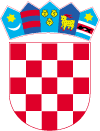 KLASA :551-06/03-01/01URBROJ: 2186/016-01-03Lepoglava, 30.10.2003.Gradsko vijećeKLASA:400-05/22-01/3URBROJ: 2186-9-02-22-1Lepoglava, 21.12.2022.	Na temelju članka 74. stavak 2. Zakona o sportu („Narodne novine“ br. 71/06, 150/08, 124/10, 124/11,  86/12, 94/13, 85/15, 19/16, 98/19, 47/20, 77/20) i članka 22. Statuta Grada Lepoglave („Službeni vjesnik Varaždinske županije“ broj  64/20, 18/21), Gradsko vijeće Grada Lepoglave na 12. sjednici održanoj 21. prosinca        2022. godine donosi 2. IZMJENE  P R O G R A M AJAVNIH POTREBA U SPORTU GRADA LEPOGLAVE ZA 2022. GODINUI.	U Programu javnih potreba u sportu Grada Lepoglave za 2022. godinu („Službeni vjesnik Varaždinske županije“ broj 114/21, 72/22) točka VII. mijenja se i glasi:''Za nabavu dječjih igrala te nabavu i održavanje sportske opreme na području Grada Lepoglave osigurava se iznos od  400.000,00 kuna, a odnosi se na: 	 - nabavu sportske opreme: 50.000,00 kuna	. održavanje sportske opreme: 50.000,00 kuna	- nabavu dječjih igrala: 300.000,00 kunaII.	Ove 2. Izmjene Programa stupaju na snagu osmog dana od dana objave u „Službenom vjesniku Varaždinske županije“.                                                                                                          PREDSJEDNIK GRADSKOG VIJEĆAHrvoje Kovač